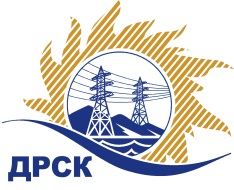 Акционерное общество«Дальневосточная распределительная сетевая  компания»ПРОТОКОЛпроцедуры вскрытия конвертов с заявками участников СПОСОБ И ПРЕДМЕТ ЗАКУПКИ: открытый электронный запрос предложений № 664976 на право заключения Договора на выполнение работ «Ремонт ПС  Владимировка, ПС Сергеевская, ПС  Совхозная» для нужд филиала АО «ДРСК» «Амурские электрические сети» (закупка 1070 раздела 1.1. ГКПЗ 2016 г.).Плановая стоимость: 7 502 000,0 руб. без учета НДС; 8 852 360,0 руб. с учетом НДСПРИСУТСТВОВАЛИ: постоянно действующая Закупочная комиссия 2-го уровня ВОПРОСЫ ЗАСЕДАНИЯ КОНКУРСНОЙ КОМИССИИ:В ходе проведения запроса предложений было получено 2 заявки, конверты с которыми были размещены в электронном виде на Торговой площадке Системы www.b2b-energo.ru.Вскрытие конвертов было осуществлено в электронном сейфе организатора запроса предложений на Торговой площадке Системы www.b2b-energo.ru автоматически.Дата и время начала процедуры вскрытия конвертов с заявками участников: 08:00 московского времени 22.06.2016Место проведения процедуры вскрытия конвертов с заявками участников: Торговая площадка Системы www.b2b-energo.ruВ конвертах обнаружены заявки следующих участников запроса предложений:Ответственный секретарь Закупочной комиссии 2 уровня                                  М.Г.ЕлисееваЧувашова О.В.(416-2) 397-242№ 565/УР-Вг. Благовещенск22 июня 2016 г.№Наименование участника и его адресПредмет заявки на участие в запросе предложений1ООО "ЭК "СВЕТОТЕХНИКА" (675029, Россия, Амурская обл., г. Благовещенск, ул. Артиллерийская, д. 116)Заявка, подана 21.06.2016 в 03:49
Цена: 8 850 936,92 руб. (цена без НДС: 7 500 794,00 руб.)2ООО ФСК "Энергосоюз" (675007 Амурской области г. Благовещенск ул. Нагорная ,20/2 а/я 18;)Заявка: подана 21.06.2016 в 05:26
Цена: 8 852 360,00 руб. (цена без НДС: 7 502 000,00 руб.)